Shelford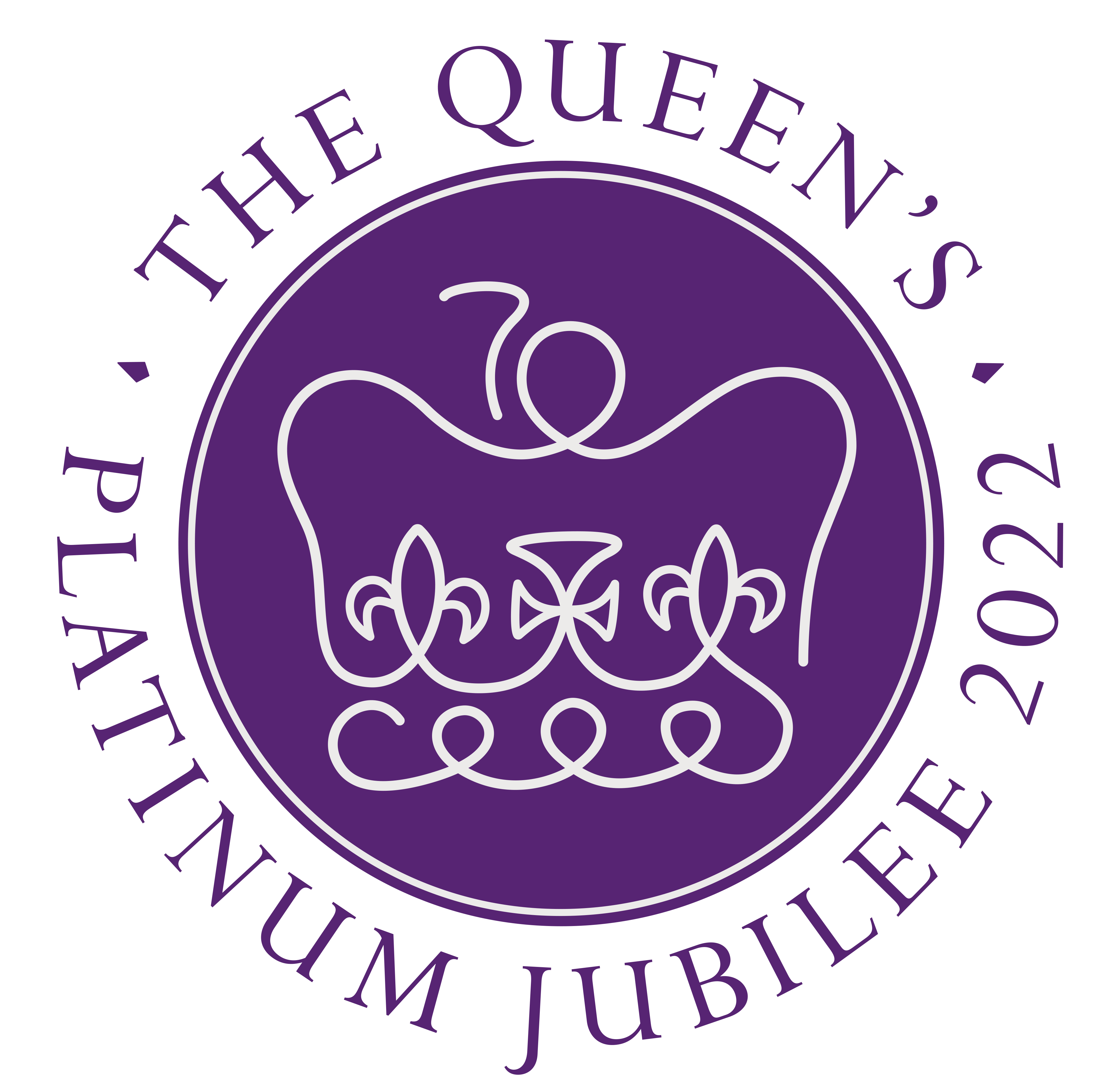 Parish Council(Rushcliffe Borough Council, Nottinghamshire)Clerk: Mike Elliott + 19 Main Street + Keyworth +Notts + Tel 0115 937 6506Email: clerk@shelford.parish.emailNotice of MeetingThe next meeting of the parish council will take place on  Wednesday September 1, 2021 and will be held in the Village Hall and start at 6.00pm.The agenda for the meeting is:1] Apologies2] Declarations Of Interest3] Minutes from the Previous Meeting held on July 7, 20214] Clerk’s Report5] Report from the District and County Council member6] Planning7] Correspondence8] Environment9] Village Hall10] Chairman’s report 11] Finance      Accounts To Pay12] Next Meeting Date  Wednesday November 3, 2021 Mike Elliott, Clerk to the Council									August 26, 2021